January 26, 2018In Re:	R-2017-2631441C-2017-2636654C-2017-2634797C-2017-2635838(SEE ATTACHED LIST)							C-2017-2636679C-2018-2644372C-2018-2647045C-2018-2647060C-2018-2647069C-2018-2647070C-2018-2647272C-2018-2647305PENNSYLVANIA PUBLIC UTILITY COMMISSIONv.REYNOLDS WATER COMPANYCORRECTED FURTHER Mediation Notice	A further mediation session will be held as follows:Date:			Wednesday, February 21, 2018Time:			10:00 a.m.Location:		Hearing Room 3Plaza LevelCommonwealth Keystone Building400 North StreetHarrisburg, PennsylvaniaMediator:		Mediator Tiffany A. Hunt 		Pennsylvania Public Utility Commission					Office of Administrative Law Judge		Commonwealth Keystone Building 2nd FL West		400 North Street		Harrisburg, PA  17120			Telephone:  (717) 787-3265			Fax:  (717) 787-0481			Email:	 tihunt@pa.govMediator Hunt and parties in person will be located at the Harrisburg, Pennsylvania office.   At the time set forth above, parties may also call into the following number:	DIAL-IN NUMBER:            1-855-750-1027 (toll-free) or			1-717-612-4733 (local)	PASSCODE:  			870036#	In the meantime, please make every effort to resolve the issues involved prior to the mediation session.	Any questions regarding the mediation should be directed to the mediator at the telephone number provided above.	If you are a person with a disability, and you wish to attend the mediation session, we may be able to make arrangements for your special needs.  Please call the scheduling office at the Pennsylvania Public Utility Commission at least (5) five business days prior to the session.Scheduling Office: (717) 787-1399AT&T Relay Service number for persons who are deaf or hearing-impaired:       1-800-654-5988R-2017-2631441- PENNSYLVANIA PUBLIC UTILITY COMMISSION v. REYNOLDS WATER COMPANY(Revised 2/14/18)THOMAS T NIESEN ESQUIRETHOMAS NIESEN & THOMAS LLC212 LOCUST STREET STE 302HARRISBURG PA  17101717.255.7600E-SERVICE*CARRIE B WRIGHT ESQUIREJOHN M COOGAN ESQUIREPA PUBLIC UTILITY COMMISSIONBUREAU OF INVESTIGATION ANDENFORCEMENTPO BOX 3265HARRISBURG PA  17105-3265717.783.6156717.786.6151*E-SERVICECHRISTINE M HOOVER ESQUIREHARRISON W BREITMAN ESQUIREOFFICE OF CONSUMER ADVOCATE5TH FLOOR FORUM PLACE555 WALNUT STREETHARRISBURG PA  17101717.783.5048E-SERVICEC-2017-2636654JAMES VESSELLA106 17TH STREETGREENVILLE PA  16125C-2017-2634797JOHN D’URSO102 17TH STREETGREENVILLE PA  16125C-2017-2636679BEA DE CIANCIO105 14TH STREETGREENVILLE PA  16125C-2017-2635838MARGARET FOUST
1202 BRENTWOOD DRIVE
GREENVILLE PA  16125
C-2018-2644372PLEM PATTERSON105 17TH STREETGREENVILLE PA  16125C-2018-2647045MATTHEW NESTOR106 12TH STREETGREENVILLE PA  16125C-2018-2647060RYAN FOUST1306 BRENTWOOD DRIVEGREENVILLE PA  16125C-2018-2647069BRIAN HILLS202 EAST 13TH STREETGREENVILLE PA  16125C-2018-2647070LAUREL LITWILER510 MOSS LANEGREENVILLE PA  16125C-2018-2647272THOMAS HANZES106 NORTH 16TH STREETGREENVILLE PA  16125C-2018-2647305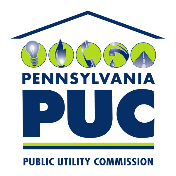  PUBLIC UTILITY COMMISSIONOffice of Administrative Law JudgeP.O. IN REPLY PLEASE REFER TO OUR FILE